L’Association EPKP 64 en partenariat avec la                                     municipalité proposera sur la commune deUrdès des séances deGYMNASTIQUE « Bien vieillir »Vous souhaitez entretenir et améliorer vos capacités physiques !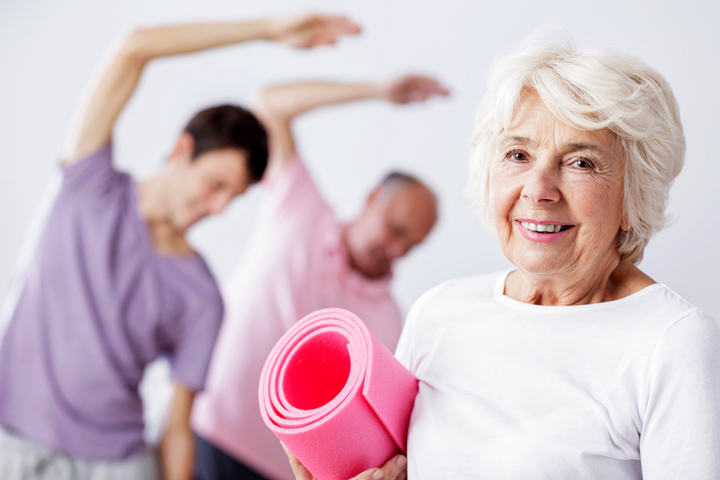 En pratiquant une activité physique régulière et adaptée vous : Préservez votre autonomie Développez votre force musculaire Maintenez votre souplesse Développez vos capacités cardio-vasculaires Diminuez les risques de chutes Entretenez votre mémoire  Créez du lien social Luttez contre la sédentarité Vous êtes intéressé ?Notre animatrice vous accompagnera lors de séances collectives hebdomadaires, les mardis matin à compter du 10 Septembre de 9h à 10h, salle des fêtes de Urdès.Quel que soit votre niveau, pour que vous puissiez progresser le tout dans une ambiance conviviale au plus près de chez vous !